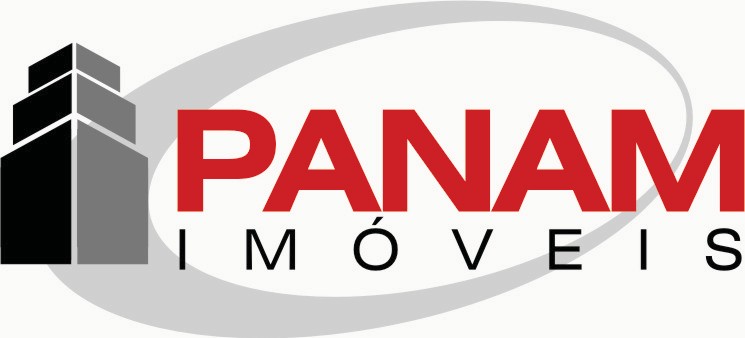 Av. Panamericana, 441 - Fone/fax (51) 3340-9500 - CEP 91050-001 - Porto Alegre - RS www.panam-imoveis.com.brFICHA CADASTRAL PESSOA JURÍDICAFICHA CADASTRAL PESSOA JURÍDICAFICHA CADASTRAL PESSOA JURÍDICAFICHA CADASTRAL PESSOA JURÍDICAFICHA CADASTRAL PESSOA JURÍDICAFICHA CADASTRAL PESSOA JURÍDICAFICHA CADASTRAL PESSOA JURÍDICA1 -1 -1 -1 -1 -1 -1 -RAZÃO SOCIAL:RAZÃO SOCIAL:RAZÃO SOCIAL:RAZÃO SOCIAL:RAZÃO SOCIAL:RAZÃO SOCIAL:RAZÃO SOCIAL:NOME FANTASIA:                                                                    E-MAILNOME FANTASIA:                                                                    E-MAILNOME FANTASIA:                                                                    E-MAILNOME FANTASIA:                                                                    E-MAILNOME FANTASIA:                                                                    E-MAILNOME FANTASIA:                                                                    E-MAILNOME FANTASIA:                                                                    E-MAILEnd. SedeEnd. SedeEnd. Seden.ºn.ºSalaSalaBairroBairroCidadeUFUFCEPCEPTelefones (	)Telefones (	)Telefones (	)CelularCelularCelularCelularFundação	/	/Fundação	/	/CNPJInscr.Est.Inscr.Est.Inscr.Est.Inscr.Est.Registro na/no Junta Coml.(	) Reg.Esp.(	) N.ºRegistro na/no Junta Coml.(	) Reg.Esp.(	) N.ºRegistro na/no Junta Coml.(	) Reg.Esp.(	) N.ºRegistro na/no Junta Coml.(	) Reg.Esp.(	) N.ºRegistro na/no Junta Coml.(	) Reg.Esp.(	) N.ºRegistro na/no Junta Coml.(	) Reg.Esp.(	) N.ºRegistro na/no Junta Coml.(	) Reg.Esp.(	) N.ºData Registro	/	/Data Registro	/	/Capital Inicial R$Atual R$Atual R$Atual R$Atual R$Objetivo socialObjetivo socialObjetivo socialObjetivo socialObjetivo socialObjetivo socialObjetivo socialÚltima alteração	/	/	sob n.ºÚltima alteração	/	/	sob n.ºÚltima alteração	/	/	sob n.ºÚltima alteração	/	/	sob n.ºÚltima alteração	/	/	sob n.ºÚltima alteração	/	/	sob n.ºÚltima alteração	/	/	sob n.ºMandato	/	/	a	/	/Mandato	/	/	a	/	/Mandato	/	/	a	/	/Mandato	/	/	a	/	/Mandato	/	/	a	/	/Mandato	/	/	a	/	/Mandato	/	/	a	/	/Sucessora deSucessora deSucessora deSucessora deEm	/	/Em	/	/Filiais (cidades)Filiais (cidades)Filiais (cidades)Filiais (cidades)Filiais (cidades)Filiais (cidades)Filiais (cidades)2 - DIRETORIA - Assinalar o(s) nome(s) do(s) Titular(es) que assina(m) pela empresa:2 - DIRETORIA - Assinalar o(s) nome(s) do(s) Titular(es) que assina(m) pela empresa:2 - DIRETORIA - Assinalar o(s) nome(s) do(s) Titular(es) que assina(m) pela empresa:2 - DIRETORIA - Assinalar o(s) nome(s) do(s) Titular(es) que assina(m) pela empresa:2 - DIRETORIA - Assinalar o(s) nome(s) do(s) Titular(es) que assina(m) pela empresa:2 - DIRETORIA - Assinalar o(s) nome(s) do(s) Titular(es) que assina(m) pela empresa:2 - DIRETORIA - Assinalar o(s) nome(s) do(s) Titular(es) que assina(m) pela empresa:NOMECARGO %CARGO %CPF                           E-MAILCPF                           E-MAILCPF                           E-MAILCPF                           E-MAIL3 - DADOS FINANCEIROS3 - DADOS FINANCEIROS3 - DADOS FINANCEIROS3 - DADOS FINANCEIROS3 - DADOS FINANCEIROS3 - DADOS FINANCEIROS3 - DADOS FINANCEIROSFaturamento mensal R$Faturamento mensal R$Faturamento mensal R$Faturamento mensal R$Faturamento mensal R$Faturamento mensal R$Faturamento mensal R$Média mensal compras R$Média mensal compras R$Média mensal compras R$Média mensal compras R$Média mensal compras R$Média mensal compras R$Média mensal compras R$Estoques R$Estoques R$Estoques R$Estoques R$Estoques R$Estoques R$Estoques R$MáquinasMáquinasEquipamentosInstalaçõesInstalaçõesInstalaçõesInstalaçõesMóv. e utens.Móv. e utens.Cap. CirculantePermanentePermanentePermanentePermanentePrédio Próprio? ( ) Alugado(	)Prédio Próprio? ( ) Alugado(	)Total de bens imóveis da empresaTotal de bens imóveis da empresaTotal de bens imóveis da empresaTotal de bens imóveis da empresaTotal de bens imóveis da empresaTotal de bens imóveis dos sóciosTotal de bens imóveis dos sóciosTotal de bens imóveis dos sóciosTotal de bens imóveis dos sóciosTotal de bens imóveis dos sóciosTotal de bens imóveis dos sóciosTotal de bens imóveis dos sóciosSegurosSegurostiposCias.Cias.Cias.Cias.Os dados acima foram extraídos do balanço(	) Balancete(Os dados acima foram extraídos do balanço(	) Balancete(Os dados acima foram extraídos do balanço(	) Balancete(Os dados acima foram extraídos do balanço(	) Balancete() Efetuado em) Efetuado em/	/4 - REFERÊNCIAS BANCÁRIAS4 - REFERÊNCIAS BANCÁRIAS4 - REFERÊNCIAS BANCÁRIAS4 - REFERÊNCIAS BANCÁRIAS4 - REFERÊNCIAS BANCÁRIAS4 - REFERÊNCIAS BANCÁRIAS4 - REFERÊNCIAS BANCÁRIASBancoBancoAgênciaCidade/UFCidade/UFCidade/UFCidade/UF6 - REFERÊNCIAS IMOBILIÁRIAS (aluguel atual)6 - REFERÊNCIAS IMOBILIÁRIAS (aluguel atual)6 - REFERÊNCIAS IMOBILIÁRIAS (aluguel atual)6 - REFERÊNCIAS IMOBILIÁRIAS (aluguel atual)6 - REFERÊNCIAS IMOBILIÁRIAS (aluguel atual)6 - REFERÊNCIAS IMOBILIÁRIAS (aluguel atual)6 - REFERÊNCIAS IMOBILIÁRIAS (aluguel atual)Citar nome e endereço da imobiliária ou Proprietário para quem paga aluguel (abaixo)Citar nome e endereço da imobiliária ou Proprietário para quem paga aluguel (abaixo)Citar nome e endereço da imobiliária ou Proprietário para quem paga aluguel (abaixo)Citar nome e endereço da imobiliária ou Proprietário para quem paga aluguel (abaixo)Citar nome e endereço da imobiliária ou Proprietário para quem paga aluguel (abaixo)Citar nome e endereço da imobiliária ou Proprietário para quem paga aluguel (abaixo)Citar nome e endereço da imobiliária ou Proprietário para quem paga aluguel (abaixo)NomeNomeNomeNomeNomeNomeNomeBairroBairroCidadeUFUFCEPCEPImóvel pretendido: Rua/Av.Imóvel pretendido: Rua/Av.Imóvel pretendido: Rua/Av.Imóvel pretendido: Rua/Av.Aluguel R$Aluguel R$Porto Alegre,	/	/	Ass.: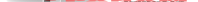 Porto Alegre,	/	/	Ass.:Porto Alegre,	/	/	Ass.:Porto Alegre,	/	/	Ass.:Porto Alegre,	/	/	Ass.:Porto Alegre,	/	/	Ass.:Porto Alegre,	/	/	Ass.: